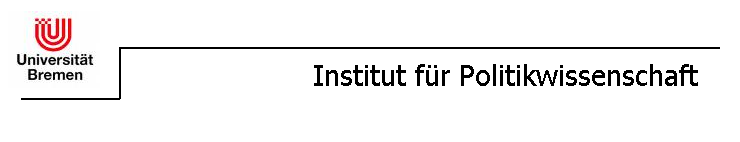 Fachbereich SozialwissenschaftenMasterstudiengang PolitikwissenschaftSemester der Prüfung:WiSe ______ / SoSe ______Titel der HausarbeitvonAutor/AutorinHausarbeit in der Veranstaltung: [Veranstaltungstitel]bei Dozent/Dozentin: [Name des Lehrenden]Studiengang und Modulnummer: Master Politikwissenschaft, Modul []Veranstaltungs-Nr. (VAK): 08-26-M00-0	Semester, in dem das Seminar besucht wurde: WiSe ______ / SoSe ______Abgabedatum: Name der/des Studierende/n Matrikel-Nr: 0000000Adresse	E-Mail: muster@muster.de 